Anton NyukhinExperience:Position applied for: Chief OfficerDate of birth: 20.05.1986 (age: 31)Citizenship: UkraineResidence permit in Ukraine: YesCountry of residence: UkraineCity of residence: KhersonContact Tel. No: +38 (050) 988-46-74E-Mail: anatoxy@gmail.comU.S. visa: NoE.U. visa: NoUkrainian biometric international passport: Not specifiedDate available from: 24.08.2014English knowledge: ExcellentMinimum salary: 9000 $ per monthPositionFrom / ToVessel nameVessel typeDWTMEBHPFlagShipownerCrewingChief Officer12.03.2014-17.05.2014DMS FortuneAnchor Handling Tug Supply1370CAT4750Marshall IslandsTopaz Marine&mdash;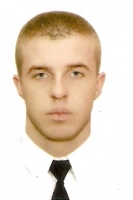 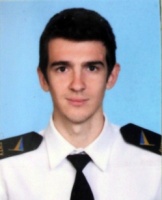 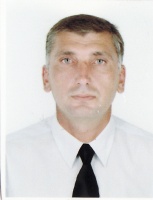 